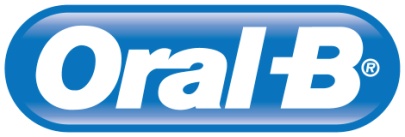 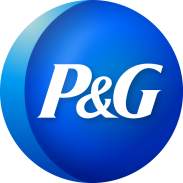 ΠΡΟΚΗΡΥΞΗ ΧΟΡΗΓΙΑΣ ΕΙΣ ΜΝΗΝΗΝ ΤΟΥ ΚΑΘΗΓΗΤΟΥ ΘΕΟΔΩΡΟΥ ΚΟΥΛΟΥΡΙΔΗ ΓΙΑ ΟΔΟΝΤΡΙΑΚΗ ΕΡΕΥΝΑΠΕΡΙΟΔΟΣ 2023-2024Η εταιρία ΠΡΟΚΤΕΡ & ΓΚΑΜΠΛ, που διαθέτει στην Ελλάδα μεταξύ άλλων τα προϊόντα στοματικής υγιεινής Oral B, Crest και Fixodent, έχει θεσπίσει από το 1994 τη χορηγία «Θ.ΚΟΥΛΟΥΡΙΔΗΣ» με σκοπό την ενθάρρυνση και ενδυνάμωση της επιστημονικής έρευνας σε όλους τους τομείς της Οδοντιατρικής.Η προκήρυξη απευθύνεται σε κάθε οδοντίατρο ή ειδικευόμενο, ο οποίος διατηρεί ενδιαφέρον για την έρευνα και βρίσκεται αποδεδειγμένα, σε σχέση συνεργασίας, ικανού χρόνου με κάποιο/α από τα εργαστήρια των δύο οδοντιατρικών σχολών. Θα πρέπει να είναι μέλος ΔΕΠ και να έχει μέχρι και το βαθμό του Αναπληρωτή Καθηγητή.Η χορηγία προκηρύσσεται ετησίως και απευθύνεται εναλλάξ κατ’ έτος στο επιστημονικό προσωπικό και τους συνεργάτες μίας εκ των δύο Οδοντιατρικών Σχολών κάθε χρονιά. Για το ακαδημαϊκό έτος 2023-24 καλούνται να στείλουν τις επιστημονικές τους προτάσεις οι υποψήφιοι από την Οδοντιατρική Σχολή της Θεσσαλονίκης.ΕΠΙΛΟΓΗΗ επιλογή του υποψηφίου ή της ομάδας γίνεται από τριμελή Επιτροπή, με πρόεδρο τον Ομότιμο καθηγητή κ. Γ. Βουγιουκλάκη και μέλη 2 καθηγητές, από τις Οδοντιατρικές Σχολές Αθηνών και Θεσσαλονίκης.ΥΨΟΣ ΧΟΡΗΓΙΑΣΗ χορηγία ανέρχεται σε 15.000 € για τον επιλεγμένο κατά την απόλυτη κρίση της Επιτροπής. ΥΠΟΒΟΛΗ ΕΡΕΥΝΗΤΙΚΩΝ ΠΡΟΤΑΣΕΩΝΟι ενδιαφερόμενοι θα πρέπει να έλθουν σε επαφή με την εκπρόσωπο της ΠΡΟΚΤΕΡ & ΓΚΑΜΠΛ ΕΛΛΑΣ, κα Π. Σαράκη(τηλ:6949079371, email: saraki.p@pg.com), ώστε να λάβουν τον πλήρη κανονισμό της χορηγίας και να ενημερωθούν για όλες τις λεπτομέρειες και τα δικαιολογητικά που απαιτούνται για την υποβολή. Η υποβολή των ερευνητικών προτάσεων γίνεται έως και την 3η Απριλίου 2023.  Η χορηγία «Θ. ΚΟΥΛΟΥΡΙΔΗΣ» για την περίοδο 2022-23 απονέμεται  στην εργασία «Αξιολόγηση της συστημικής φλεγμονώδους και μικροβιακής επίπτωσης της μη χειρουργικής περιοδοντικής θεραπείας με τη χρήση πέντε διαφορετικών πρωτοκόλλων: Μια τυχαιοποιημένη κλινική μελέτη.»  με κύριο ερευνητή τον Σπύρο Βασιλόπουλο